nom: Antoine laurent de Lavoisier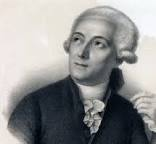 Nationalité:Français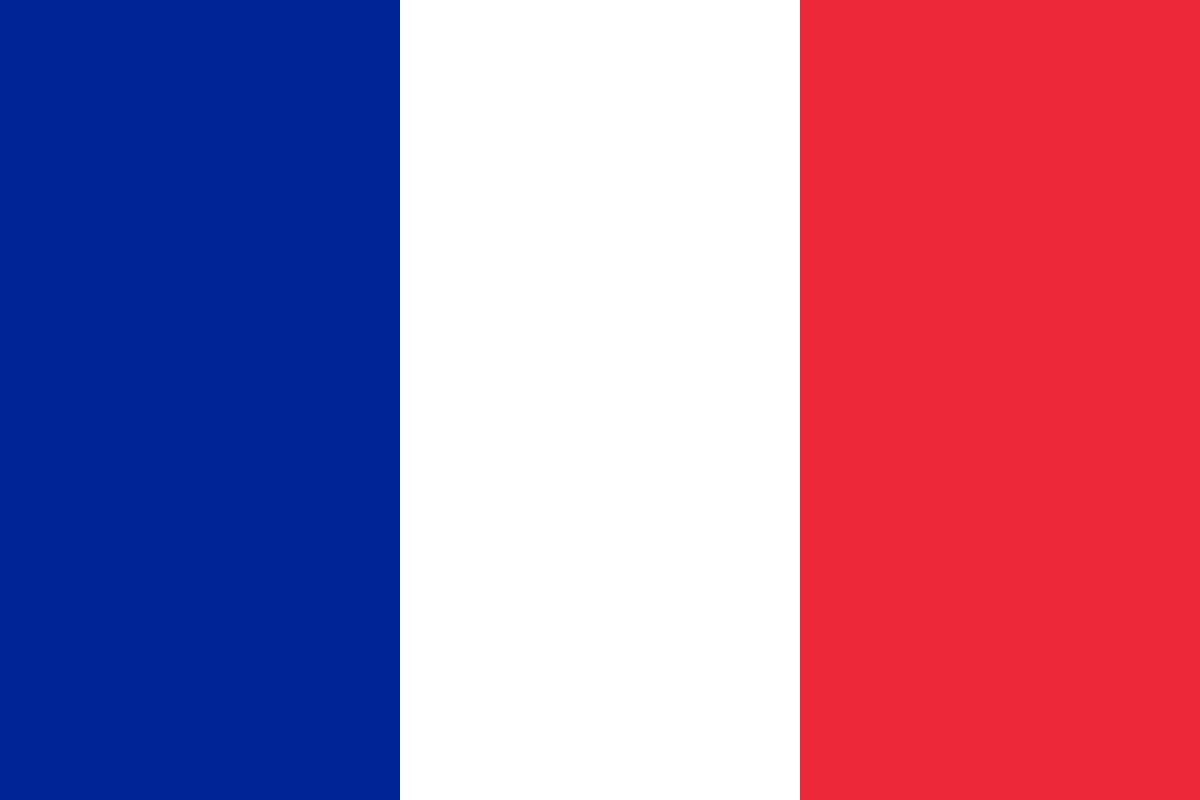 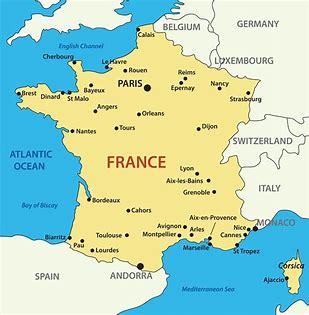 Période de temp:1743 à 1794Découverte: oygène